MG Charitable Trust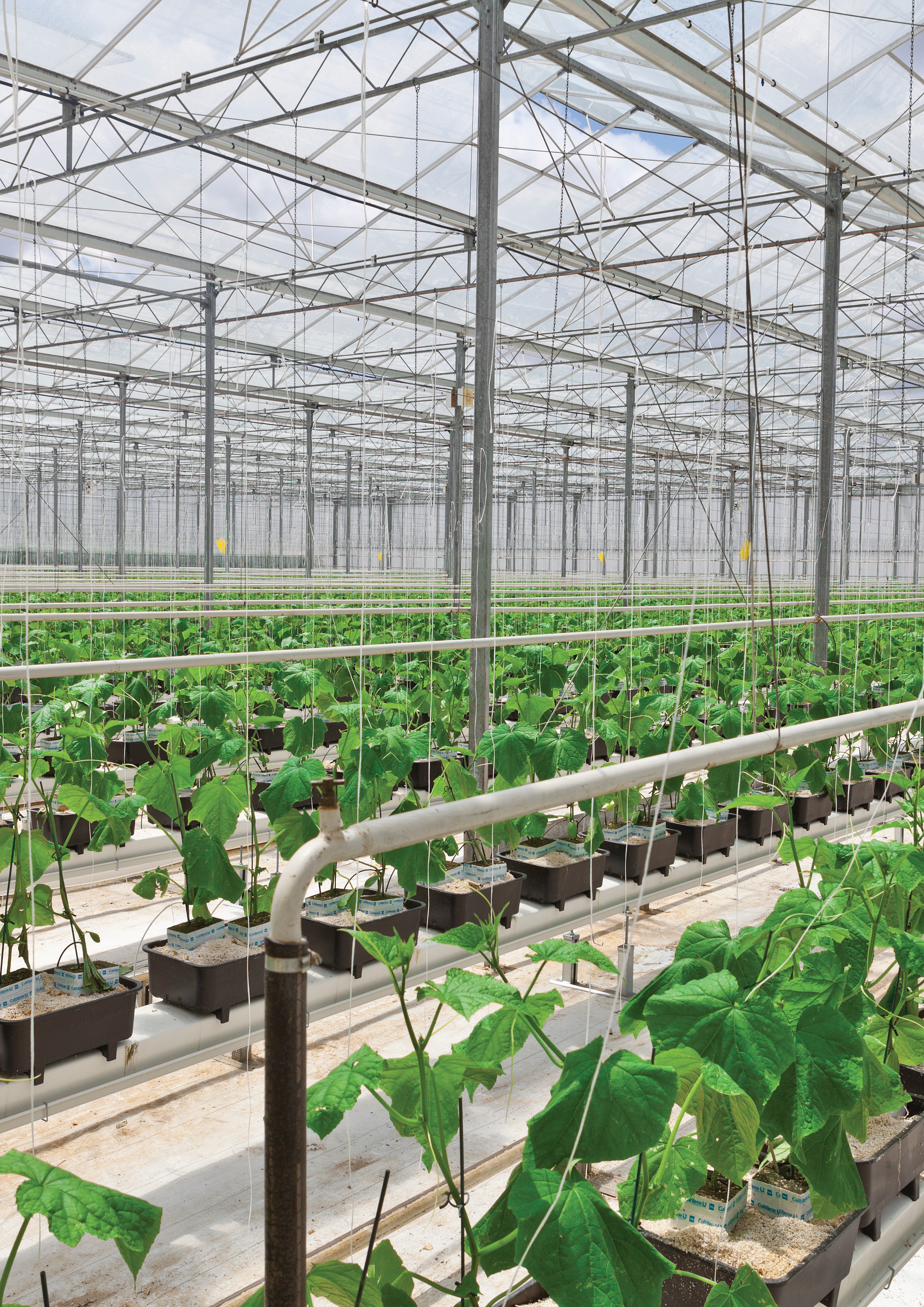 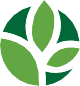 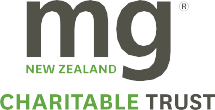 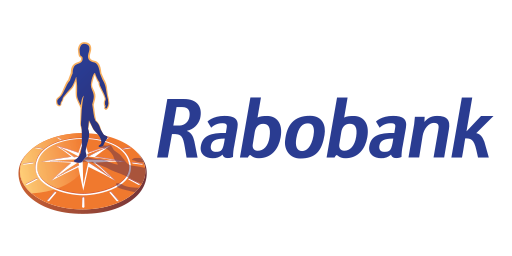 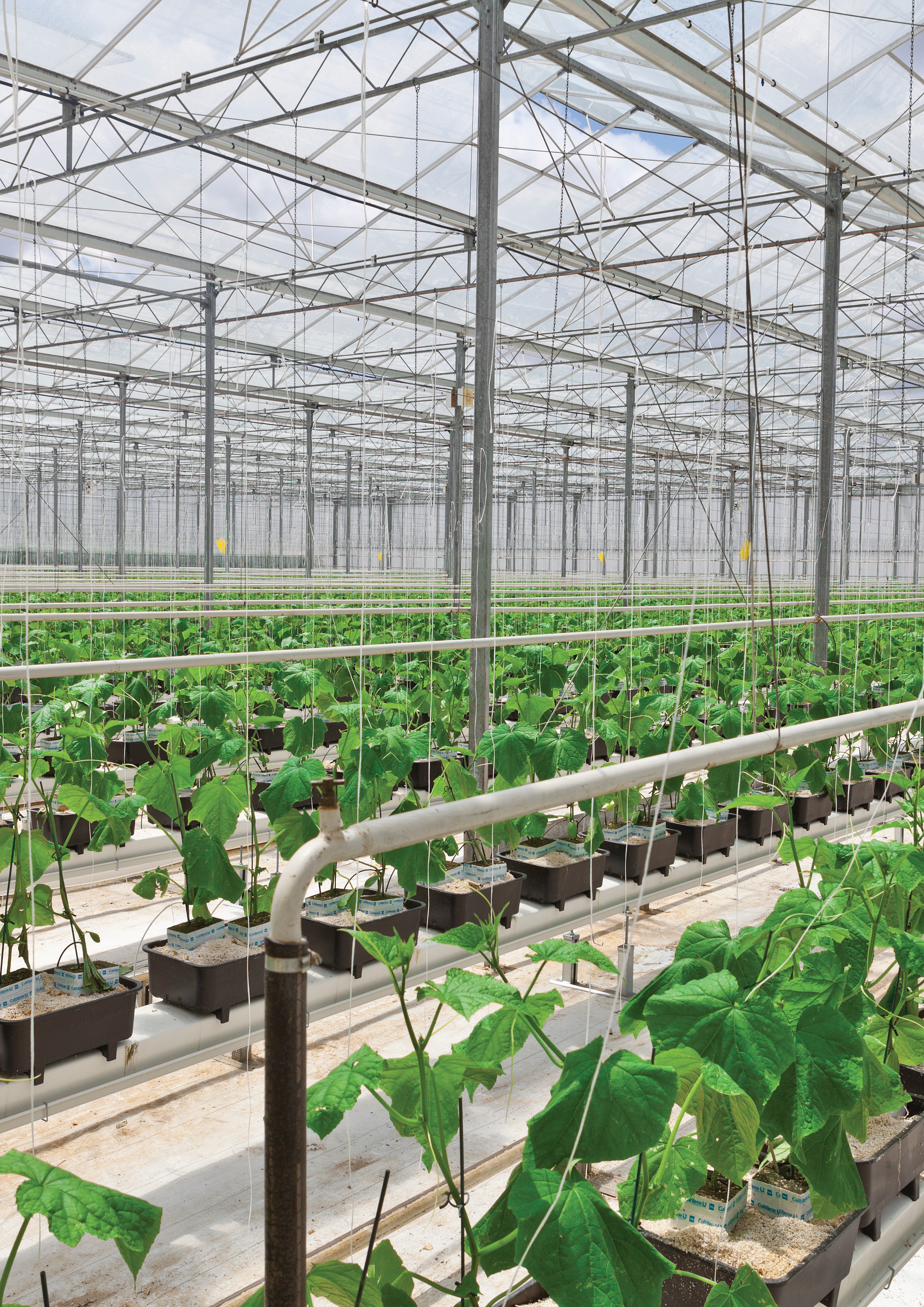 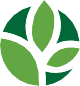 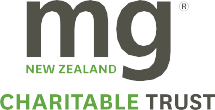 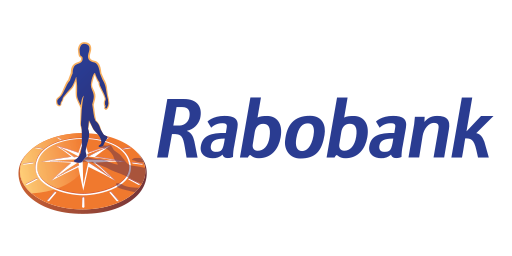 Rabobank Farm Managers ProgrammeGrower Education FundThe MG Charitable Trust (MG Trust) is subsidising one place on the 2024 course, valued at $6,000.About the programmeThe programme is an opportunity to learn from experts and network with leading growers and farmers from across Australia and New Zealand. It aims to:Further develop management and leadership skills.Improve your communication and influencing skills to provide input on business decisionsImprove your efficiency through time managementLearn how to develop a business planUnderstand the essentials of financial management and budgetingDate: Sunday 16 - Friday 21 June 2024Location: Victoria, AustraliaAttendees are required to have at least three years’ experience.The course cost is $7,600.00. Applicants who secure a place are required to pay the$1,600.00 balance and cover travel to and from Victoria. All other costs are covered, including accommodation, meals and transfers.More information can be found on the Rabobank website - https://www.rabobank.co.nz/agribusiness/business-management-programs/Who can apply for the $6,000.00 subsidy for the upcoming Rabobank Farm Managers Programme?The Trustees encourage current growers and their employees to apply if they have been in a management role for more than three years and would like to increase skills in leadership, business planning, people management and financial analysis.Tertiary qualifications are not a prerequisite for the programme.How do growers and their employees apply for the subsidy?Complete the application form and supply a short (one to two page) overview covering how you believe the programme will be of benefit to you and the growing operation you own/ work for. Also include information about your experience to-date, where you want to be in 3-5 years and outline the major issues you currently face in your role.The deadline for applications is the 13 March 2024.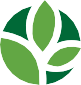 MG Charitable Trust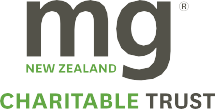 Rabobank Farm Managers Programme Grower education fundDate: Sunday 16 - Friday 21 June 2024 Location: Victoria, New ZealandApplication FormReferee - Applicants are required to provide contact details for one referee. Employees applying for the subsidy should use their manager. For business owners applying, you may use someone from inside your business, another grower or a local leader in your product group.Name of refereeOutline why would you like to attend this programme:Outline where you want to be in 4-5 years:Outline the current issues faced in your role:Outline how you believe this programme will benefit you and the growing operation you work for:NOTE: The MG Charitable Trust has a limited budget. The level of requests is likely to exceed places available across the Grower Education Fund, therefore, strong applications that meet the MG Trust assessment criteria may still be unsuccessful.Please email your application to mgtrust@mggroup.co.nz before 13 March 2024. While the form is expected to cover the necessary information, the MG Trust may request additional detail.Applicant information will be stored and managed in accordance with the MG Privacy Policy (available on the MG website).Title:Title:Title:First and last name:First and last name:First and last name:Name of growing operation:Name of growing operation:Name of growing operation:Address of growing operation:Address of growing operation:Address of growing operation:Mobile number:Mobile number:Mobile number:Email address:Email address:Email address:Business website:Business website:Business website:Age:Age:21-2526-3031-3536-4041-4546-5051-5555+Job title:First & last name:Mobile:Email:
I understand that if this application for the $6,000.000 subsidy is successful and I’m approved for a place on the programme, myself or my employer is required to pay the balance of $1,600.00 and cover travel costs to and from Victoria.YES
